Schedule B Stage 1 Funding for Victorian Supply Measures-Environmental Works Program Project Agreement for Stage 1 funding for SUSTAINABLE DIVERSION LIMITS (sdl) ADJUSTMENT Supply and constraints Measures in the Murray-Darling BasinThis Schedule has been developed in accordance with Clause 18 of the Project Agreement for Stage 1 Funding for Sustainable Diversion Limits (SDL) Adjustment Supply and Constraints Measures in the Murray-Darling Basin [the Agreement]. This Schedule will commence as soon as it is agreed between the Commonwealth and Victoria and will expire on 31 December 2023, or on completion of agreed activities, including final performance reporting and processing of final payments against milestones.  The Commonwealth will provide an estimated total financial contribution to Victoria of up to $120.3 million in respect of this Schedule as shown in Table 1.  All payments are GST exclusive. Table 1: Estimated financial contributions The parties acknowledge that a variation to this Schedule was agreed in 2019-20, which rescheduled some activities and included other new activities in the milestones pending clarity on the regulatory approval requirements. The parties acknowledge that a second variation was agreed in 2020-21, which incorporated the regulatory approval requirements and included the finalisation of the deferred activities. The parties also acknowledge that a third variation was agreed in 2022-23, which addresses cost pressures from COVID-19 and inclement weather conditions delaying field survey completion work required for the regulatory approvals process. This variation also incorporates acceleration of pre-construction activities such as commencement of long-lead procurement items. The Stage 1 activities or outputs to be delivered by Victoria are outlined below:the Victorian Basin Plan Environmental Works Program delivery strategy for the implementation of nine environmental works supply measures, Belsar-Yungera, Burra Creek, Hattah Lakes North, Nyah, Lindsay Island, Vinifera, and Wallpolla Island Floodplain Management Projects and the Guttrum and Benwell State Forests and Gunbower National Park Floodplain Environmental Works Projects. This work   includes:producing the Victorian Basin Plan Environmental Works Program delivery strategy document and establishing the program governance framework and program team; engaging specialist resources including service level agreements with the Mallee and North Central Catchment Management Authorities (CMA), Goulburn Murray Water (GMW), Lower Murray Water (LMW) and Parks Victoria (PV) and engaging engineering consultancy firm (s) as the Owner’s Engineer; completing project management plans for the program of works;preparing draft native fish management plans for seven of the measures and a regional native fish discussion paper; andproducing a final consolidated business case for the nine measures.   Stage 1 activities for the nine environmental works supply measures including: preparing concept, functional and detailed designs;  lodging key environmental referrals  producing an updated regulatory approvals strategy, post referral outcome for each measure including, but not limited to the following information:confirmation of referral outcome and costings to obtain key environmental referrals and other heritage and planning statutory approvals with approving authorities;timeline to complete all preconstruction activities for each measure including the production of a final Stage 2 Implementation Proposal and confirmation of the submission of the measures to the Commonwealth for gateway assessment, and detailed designs for remaining measures; andcommencement of post referral activities for Hattah Lakes North, Nyah and Vinifera.producing Draft and Final Stage 2 implementation proposals for each measure including, but not limited to the following information:confirmation of the submission of the measures to the Commonwealth for gateway assessment; Stage 2 cost estimate for the measures;evidence to demonstrate resolution, or a strategy to resolve all issues identified in the assessment of the business cases for the measures for the SDL adjustment mechanism and recorded in the Post-Phase 2 Issues Register; andarrangements for ongoing ownership and responsibility for operations and maintenance costs for the measures. confirmation that the measures have received all necessary statutory approvals.option agreements for creating flood easements, sourcing clay material, undertaking works, and allowing future access on privately owned land in place.tendering of the construction works with award being subject to conditions precedent of approval of Stage 2 funding.baseline ecological, social and economic monitoring in place.In accordance with the Agreement, Victoria will provide reports on the progress of each output in accordance with the timing in Table 2.  If a report referred to in Table 2 indicates that Victoria has not met the relevant milestone, Victoria may submit a later report demonstrating that the relevant milestone has been met, for the purposes of clause 21 of the Agreement. In addition to the reporting specified in the Agreement, the reports to be provided by Victoria will include: Stage 1 Activities Status Update outlining activities completed in the current period that progress achievement of subsequent milestones, including details of any costs incurred in completing the activities, consistent with clause 29 of the Agreement; a project risk register update;a stakeholder consultation update; and updates on resolution of the issues identified during the assessment of the business cases for the measures listed in clause 4 of this Schedule and reflected in the Post-Phase 2 Issues Register.In accordance with clause 21 of the Agreement the milestones for activities, their relationship to the outputs, relevant reporting dates and the maximum expected payments to be made are set out in Table 2.  The guideline on items to be addressed by Victoria in the delivery of milestones is at Appendix 1. Table 2: Milestones, reporting and payment summary *Payment for milestone 5.5 was not made until 7 February 2022Table 3: Summary of available funding for each milestone periodFunds will be paid for actual expenditure incurred for the achievement of project milestones.  Payments may also include amounts for costs incurred on activities completed in the current period that progress achievement of subsequent milestones.  Expenditure on activities under this Schedule incurred by Victoria from 1 November 2018 to the date of the signing of the first agreement to this Schedule up to $5 million will be eligible for consideration for payment under milestones in this Schedule.  If the actual expenditure for a particular milestone is less than the payment amount for that same milestone, the residual amount (being the difference between the actual expenditure and the payment amount) will remain available under this Schedule as a contingency for meeting any necessary reasonable additional costs for activities under the Schedule subject to the clauses 10 to 14 of this Schedule.The Commonwealth may agree to requests from Victoria to transfer a residual amount, or part thereof, to a subsequent milestone in the work streams in this Schedule.A request from Victoria to transfer a residual amount to a milestone falling within the same financial year may be agreed to by the Commonwealth portfolio minister. Such transfers may be agreed and take place without a variation to the Schedule.The Commonwealth Minister may delegate the agreement of transfers of residual amounts within the same financial year to senior Commonwealth officials, having regard to the financial and policy risks associated with the transfers.A request from Victoria to transfer a residual amount to increase a milestone amount in a later financial year may be agreed in writing by the relevant Commonwealth and State portfolio ministers in accordance with clause 35 of the Agreement.Victoria will provide a reconciliation of any residual amounts that have been transferred to subsequent milestones as part of reports required in accordance with clause 23 of the Agreement. The outputs in Table 2 are independent bodies of work. Milestones and associated payments in one output are independent of milestones and payments in other outputs. The non-completion of a milestone by its reporting date in a particular output will not prevent payment being made for a completed milestone in a different output.  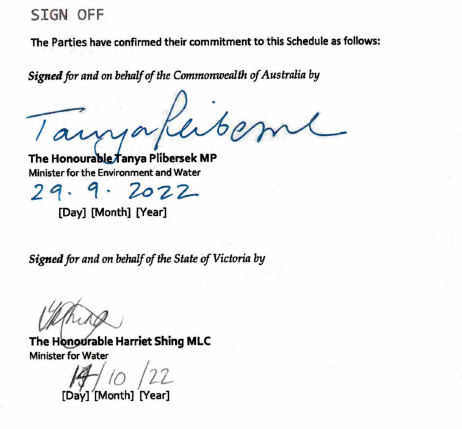 Appendix 1Victorian Supply Measures- Environmental Works Program – Guideline on items to be addressed by Victoria in the delivery of Milestones ($ million)2018-192019-202020-212021-222022-232023-24TotalEstimated total budget1.611.116.328.859.23.3120.3Less estimated National Partnership Payments1.611.116.328.859.23.3120.3Balance of non-Commonwealth contributions0.00.00.00.00.00.00.0No.OutputsMilestones Report Due Payment (up to amount)11.1) Victorian Basin Plan Environmental Works Program delivery strategy, governance and resourcesCompletion of Program Delivery Strategy, establishment of program governance and start-up team.Completion of draft project plans and service level agreement template. Concept designs confirmed and draft fish management plans completed for seven project sites and a regional native fish discussion paper.  Request for Tender (RFT) for owner’s engineer finalised and ready for release to market and communications and stakeholder engagement strategy completed.31 March 2019$1,566,670 (milestone completed - paid)22.1) Victorian Basin Plan Environmental Works Program delivery strategy, governance and resourcesEngagement of specialist resources, finalisation of service level agreements and project plans, recruitment of full program team (for stage 1), communications and stakeholder engagement progress report and the completion of a final consolidated business case for the nine environmental works supply measures.   30 September 2019$2,442,906(milestone completed – paid)22.2) Gunbower National Park Floodplain Management ProjectCompletion of Concept Design for Gunbower30 September 2019$2,442,906(milestone completed – paid)22.3) Guttrum and Benwell State Forests Floodplain Environmental Works ProjectCompletion of Concept Design for Guttrum and Benwell30 September 2019$2,442,906(milestone completed – paid)22.4) Hattah Lakes North Floodplain Management ProjectCompletion of detailed design reports.  Lodgement of key environmental referrals with approving authorities.  Completion of Draft Stage 2 implementation proposal. 30 September 2019$2,442,906(milestone completed – paid)33.1) Belsar-Yungera Floodplain Management ProjectCompletion of functional design reports 31 March 2020$8,692,714 (milestone completed – paid)33.2) Guttrum and Benwell State Forests Floodplain Environmental Works ProjectCompletion of functional design reports 31 March 2020$8,692,714 (milestone completed – paid)33.3) Lindsay Island Floodplain Management ProjectCompletion of functional design reports 31 March 2020$8,692,714 (milestone completed – paid)33.4) Nyah Floodplain Management ProjectCompletion of functional and detailed design reports.Lodgement of key environmental referrals with approving authorities.  Completion of Draft Stage 2 implementation proposal.31 March 2020$8,692,714 (milestone completed – paid)33.5) Vinifera Floodplain Management ProjectCompletion of functional and detailed design reports. Lodgement of key environmental referrals with approving authorities.  Completion of Draft Stage 2 implementation proposal.31 March 2020$8,692,714 (milestone completed – paid)44.1) Belsar-Yungera Floodplain Management ProjectLodgement of key environmental referrals with approving authorities.  Completion of Draft Stage 2 implementation proposal.30 September 2020$9,113,379(milestone completed - paid)4.2) Burra Creek Floodplain Management ProjectCompletion of functional design reports 30 September 2020$9,113,379(milestone completed - paid)4.3) Gunbower National Park Floodplain Management ProjectCompletion of functional design reports 30 September 2020$9,113,379(milestone completed - paid)4.4) Guttrum and Benwell State Forests Floodplain Environmental Works Project Lodgement of key environmental referrals with approving authorities.  Completion of Draft Stage 2 implementation proposal.30 September 2020$9,113,379(milestone completed - paid)4.5) Lindsay Island Floodplain Management ProjectLodgement of key environmental referrals with approving authorities.  Completion of Draft Stage 2 implementation proposal.30 September 2020$9,113,379(milestone completed - paid)4.6) Wallpolla Island Floodplain Management ProjectCompletion of functional design reports 30 September 2020$9,113,379(milestone completed - paid)55.1) Victorian Basin Plan Environmental Works Program delivery strategy, governance and resourcesCompletion of an updated regulatory approvals strategy (post-referral outcome), and progression of cultural heritage approval activities and post-referral approvals scoping for each of the nine measures.31 March 2021$90,000(milestone completed - paid)55.2) Burra Creek Floodplain Management ProjectLodgement of key environmental referrals with approving authorities.Completion of Draft Stage 2 implementation proposal.31 March 2021$1,520,000(milestone completed - paid)55.3) Gunbower National Park Floodplain Management ProjectLodgement of key environmental referrals with approving authorities.Completion of Draft Stage 2 implementation proposal.31 March 2021$1,600,000(milestone completed - paid)55.4) Wallpolla Island Floodplain Management ProjectLodgement of key environmental referrals with approving authorities.Completion of Draft Stage 2 implementation proposal.31 March 2021$3,974,331(milestone completed - paid)5.5) Regulatory Approvals, detailed designs, land dealings, construction tendering and baseline monitoring, evaluation and reportingProject DeliveryPreparation of Master Schedule for the delivery of the regulatory approval activitiesRegulatory ApprovalsEstablishment of Technical Reference Group (TRG)Completion of final EES and ER/PSA Study ProgramsSubmission of EES and ER/PSA Scoping Requirements to TRGCompletion of draft EES and ER/PSA Project Description ChaptersCompletion of Spring 2020 Ecology Field InvestigationsCompletion of standard CHMP reports ProcurementExecution of Panel contracts with Environmental & Planning Approvals consultants. Issuing of Service Orders for the preparation of impact assessmentsMonitoring, Evaluation & ReportingProcurement of services to collect benchmark MER data31 March 2021*$10,372,024(milestone completed - paid)66) Regulatory Approvals, detailed designs, land dealings, construction tendering and baseline monitoring, evaluation and reportingRegulatory ApprovalsCompletion of draft EES Introduction ChaptersCompletion of draft ER/PSA Introduction ChaptersCompletion of Summer 2020/21, Autumn 2021 and Winter 2021 Ecology Field InvestigationsCompletion of Surface Water and Groundwater draft EES and ER/PSA Specialist AssessmentsCompletion of draft complex CHMP reports ProcurementCompletion of Procurement strategy for Early Tender InvolvementRelease of tender to the open market for Early Tenderer Involvement (ETI) construction procurement.30 September 2021$18,421,598(milestone completed - paid)7 7) Regulatory Approvals, detailed designs, land dealings, construction tendering and baseline monitoring, evaluation and reportingRegulatory ApprovalsER Central:Draft of Introductory Chapters (Volume 1)Draft of Effects Chapters (Volume 2)Draft of Environmental Management Framework (Volume 3)Draft of Technical Specialists Assessments (Volume 5)ER East:Draft of Introductory Chapters (Volume 1)Draft of Technical Specialists Assessments (Volume 5)EES Central:Draft of Introductory Chapters (Volume 1)Draft of Effects Chapters (Volume 2)Draft of Environmental Management Framework (Volume 3)Draft of Attachments to EES/ER (Volume 4)Draft of Technical Specialists Assessments (Volume 5)Land DealingsPreparation of draft agreements for all properties requiring land dealingsMonitoring, Evaluation & ReportingSubmission of ecological and socio-economic MER plan31 July 2022$28,706,3788a8a) Regulatory Approvals, detailed designs, land dealings, construction tendering and baseline monitoring, evaluation and reportingRegulatory ApprovalsER Central:Draft of Attachments to EES/ER (Volume 4)Finalisation of Environmental Management Framework (Volume 3)Finalisation of Technical Specialists Assessments (Volume 5)ER East:Finalisation of Environmental Management Framework (Volume 3)EES Central:Finalisation of Introductory Chapters (Volume 1)Finalisation of Effects Chapters (Volume 2)Finalisation of Environmental Management Framework (Volume 3)Finalisation of Technical Specialists Assessments (Volume 5)PCG Endorsement of Comms PlanEES West:Draft of Technical Specialists Assessments (Volume 5)ProcurementAll Packages: ECI Contractors Appointed (Stage 2 Acceleration)Monitoring, Evaluation & ReportingCompletion of collection of year 1 (Spring 2021 and Autumn 2022) ecological baseline data per MER plan30 September 2022 $10,680,0008b8b) Regulatory Approvals, detailed designs, land dealings, construction tendering and baseline monitoring, evaluation and reportingRegulatory ApprovalsER Central:Finalisation of Introductory Chapters (Volume 1)Finalisation of Effects Chapters (Volume 2)Finalisation of Attachments to EES/ER (Volume 4)ER East:Finalisation of Introductory Chapters (Volume 1)Finalisation of Effects Chapters (Volume 2)Finalisation of Attachments to EES/ER (Volume 4)Finalisation of Technical Specialists Assessments (Volume 5)EES Central:Submission of Draft Complex CH ChaptersFinalisation of Attachments to EES/ER (Volume 4)EES West:Draft of Effects Chapters (Volume 2)Draft of Introductory Chapters (Volume 1)Draft of Environmental Management Framework (Volume 3)Draft of Attachments to EES/ER (Volume 4)ProcurementAll Packages: ECI Submission (Final Price) (Stage 2 Acceleration)All Packages: Release Tender for CH Salvage Contractor (Stage 2 Acceleration)Land Dealings All Packages: Option Payment to Landholders (Stage 2 Acceleration)31 December 2022$13,335,0009 9) Regulatory Approvals, detailed designs, land dealings, construction tendering and baseline monitoring, evaluation and reportingRegulatory ApprovalsER Central:Submission of Complex CHMP ER East:Submission of Complex CHMP EES Central:Submission of Complex CHMPExhibit Planning Scheme AmendmentEES WestSubmission of Draft Complex CH ChaptersFinalisation of Introductory Chapters (Volume 1)Finalisation of Effects Chapters (Volume 2)Finalisation of Environmental Management Framework (Volume 3)Finalisation of Attachments to EES/ER (Volume 4)Finalisation of Technical Specialists Assessments (Volume 5)Project DeliveryAll Packages: Stage 2 Implementation Plan and Stage 1 -> Stage 2 Transition PlanMonitoring, Evaluation & ReportingCompletion of ecological MER database development bespoke for VMFRP with input of first year (Spring 2021 and Autumn 2022) VMFRP baseline data for all nine sites.31 March 2023$6,410,00010 10) Regulatory Approvals, detailed designs, land dealings, construction tendering and baseline monitoring, evaluation and reportingRegulatory ApprovalsAll Packages:Submit Secondary Approvals and Management PlansER Central:Submission of Planning Scheme AmendmentER East:Submission of Planning Scheme AmendmentEES West:Submission of Complex CHMPExhibit Planning Scheme Amendment30 June 2023$3,325,000Total Commonwealth FundingTotal Commonwealth FundingTotal Commonwealth FundingTotal Commonwealth Funding$120,250,000Period NumberPeriodAvailable funding,up to amount1Upon signing to 30 Mar 2019$1,566,67021 Apr 2019 to 30 Sep 2019$2,442,90631 Oct 2019 to 31 Mar 2020$8,692,71441 Apr 2020 to 30 Sep 2020$9,113,37951 Oct 2020 to 30 Sep 2021$17,556,35561 Sep 2021 to 28 Feb 2022$18,421,59871 Mar 2022 to 31 Jul 2022$28,706,3788a1 Aug 2022 to 30 Sep 2022$10,680,0008b1 Oct 2022 to 31 Dec 2022$13,335,00091 Jan 2023 to 31 Mar 2023$6,410,000101 Apr 2023 to 30 Jun 2023$3,325,000Total$120,250,000Victorian Basin Plan Environmental Works Program delivery strategy, governance and resourcesVictorian Basin Plan Environmental Works Program delivery strategy, governance and resourcesVictorian Basin Plan Environmental Works Program delivery strategy, governance and resourcesMilestonesDeliverableDetails of DeliverablesCompletion of Program Delivery Strategy, establishment of program governance and start -up team.  Completion of draft project plans and service level agreement template. Concept designs confirmed and draft fish management plans completed for seven project sites and a regional native fish discussion paper.Request for Tender (RFT) for owner’s engineer finalised and ready for release to market, communications and stakeholder engagement strategy completed.  Victorian Basin Plan Environmental Works Program (VBPEWP) Delivery Strategy VBPEWP Delivery Strategy document.Post-phase 2 business case issues register updateRegulatory approvals strategyProgram issues and risk registerMonthly cashflow forecastCompletion of Program Delivery Strategy, establishment of program governance and start -up team.  Completion of draft project plans and service level agreement template. Concept designs confirmed and draft fish management plans completed for seven project sites and a regional native fish discussion paper.Request for Tender (RFT) for owner’s engineer finalised and ready for release to market, communications and stakeholder engagement strategy completed.  Establishment of program governanceProgram Control Group (PCG) terms of referenceList of PCG members Program charterTemplate program partner Service Level Agreements (SLAs)Completion of Program Delivery Strategy, establishment of program governance and start -up team.  Completion of draft project plans and service level agreement template. Concept designs confirmed and draft fish management plans completed for seven project sites and a regional native fish discussion paper.Request for Tender (RFT) for owner’s engineer finalised and ready for release to market, communications and stakeholder engagement strategy completed.  Program Director and Program Team resourcing Appointment of Interim Program DirectorResourcing of initial program skeleton teamProgram Director position descriptionProgram team resourcing planOwner’s engineer procurement strategyCompletion of Program Delivery Strategy, establishment of program governance and start -up team.  Completion of draft project plans and service level agreement template. Concept designs confirmed and draft fish management plans completed for seven project sites and a regional native fish discussion paper.Request for Tender (RFT) for owner’s engineer finalised and ready for release to market, communications and stakeholder engagement strategy completed.  Financial ring-fencing policy establishedRing-fencing policy documentProgram chart of accounts Completion of Program Delivery Strategy, establishment of program governance and start -up team.  Completion of draft project plans and service level agreement template. Concept designs confirmed and draft fish management plans completed for seven project sites and a regional native fish discussion paper.Request for Tender (RFT) for owner’s engineer finalised and ready for release to market, communications and stakeholder engagement strategy completed.  Service level agreements with agenciesSpecification and scope of works for Mallee CMA, North Central CMA, GMW, LMW and PVPaper documenting the roles, responsibilities and membership of Stakeholder Reference Groups and Technical Advisory Groups Completion of Program Delivery Strategy, establishment of program governance and start -up team.  Completion of draft project plans and service level agreement template. Concept designs confirmed and draft fish management plans completed for seven project sites and a regional native fish discussion paper.Request for Tender (RFT) for owner’s engineer finalised and ready for release to market, communications and stakeholder engagement strategy completed.  Project plans Program Management PlanQuality Management PlanSafety Management PlanEnvironmental Management PlanProcurement Management PlanRisk Management Plan and risk registerStakeholder Engagement Plan and scheduleCost and Schedule Management PlanFinance Management PlanCompletion of Program Delivery Strategy, establishment of program governance and start -up team.  Completion of draft project plans and service level agreement template. Concept designs confirmed and draft fish management plans completed for seven project sites and a regional native fish discussion paper.Request for Tender (RFT) for owner’s engineer finalised and ready for release to market, communications and stakeholder engagement strategy completed.  Owner’s engineer RFT RFT for engaging the Owner Engineer prepared and ready to release to the market.Completion of Program Delivery Strategy, establishment of program governance and start -up team.  Completion of draft project plans and service level agreement template. Concept designs confirmed and draft fish management plans completed for seven project sites and a regional native fish discussion paper.Request for Tender (RFT) for owner’s engineer finalised and ready for release to market, communications and stakeholder engagement strategy completed.  Confirmed Concept Designs and Draft native fish management plansConfirmed Concept design reports for seven of the nine project sitesSeven draft project native fish management plansDraft regional native fish discussion paper Completion of Program Delivery Strategy, establishment of program governance and start -up team.  Completion of draft project plans and service level agreement template. Concept designs confirmed and draft fish management plans completed for seven project sites and a regional native fish discussion paper.Request for Tender (RFT) for owner’s engineer finalised and ready for release to market, communications and stakeholder engagement strategy completed.  Communications and stakeholder engagementCommunications and engagement strategyEvidence that stakeholder and Traditional Owner engagement has commencedProgram communications material - websites, fact sheets, social mediaEngagement of specialist resources, finalisation of service level agreements and project plans,  recruitment of full program team (for Stage 1), communications, stakeholder engagement progress report, and the completion of a final consolidated business case for the nine environmental works supply measures. Owner’s engineer engagedExecuted contract between Program and Owner’s Engineer (s).Engagement of specialist resources, finalisation of service level agreements and project plans,  recruitment of full program team (for Stage 1), communications, stakeholder engagement progress report, and the completion of a final consolidated business case for the nine environmental works supply measures. Program team recruitment, communications and stakeholder engagement Position descriptions for key roles in Stage 1 teamEvidence that dedicated staff have been engaged to fill positionsEvidence that Program site office and associated IT equipment are in place Establish Program systems and processes required for a major infrastructure programEngagement of specialist resources, finalisation of service level agreements and project plans,  recruitment of full program team (for Stage 1), communications, stakeholder engagement progress report, and the completion of a final consolidated business case for the nine environmental works supply measures. Final consolidated business case Finalised consolidated business case document including:updated cost estimate for all nine projects based on current design basisintegration arrangementsregulatory approvals strategyprogram master schedule for program delivery to completionupdated risk and issues register works procurement strategyCompletion of an updated regulatory approvals strategy, post referral outcome, for each of the nine measures.Final updated regulatory approvals strategyConfirmation of referral outcome and costings to obtain key environmental referrals and other heritage and planning statutory approvals with approving authoritiesTimeline to complete all preconstruction activities for each measure including the production of a final Stage 2 Implementation Proposal and confirmation of the submission of the measures to the Commonwealth for gateway assessment, and detailed designs for remaining measuresCommencement of post referral activities for Hattah Lakes North, Nyah and ViniferaStage 1 activities for nine environmental works supply measures: Belsar-Yungera, Burra Creek, Hattah Lakes North, Nyah, Lindsay Island, Vinifera, and Wallpolla Island Floodplain Management Projects  and the Guttrum and Benwell State Forests and Gunbower National Park Floodplain environmental Works Projects  Stage 1 activities for nine environmental works supply measures: Belsar-Yungera, Burra Creek, Hattah Lakes North, Nyah, Lindsay Island, Vinifera, and Wallpolla Island Floodplain Management Projects  and the Guttrum and Benwell State Forests and Gunbower National Park Floodplain environmental Works Projects  Stage 1 activities for nine environmental works supply measures: Belsar-Yungera, Burra Creek, Hattah Lakes North, Nyah, Lindsay Island, Vinifera, and Wallpolla Island Floodplain Management Projects  and the Guttrum and Benwell State Forests and Gunbower National Park Floodplain environmental Works Projects  MilestonesDeliverableDetails of DeliverablesCompletion of concept designs  Concept designs reviewed and confirmed for the nine measures Concept designs reviewed and confirmed for Belsar-Yungera, Burra Creek, Hattah Lakes North, Nyah, Lindsay Island, Vinifera, and Wallpolla Island Floodplain Management Projects  Concept designs completed for the Gunbower National Park Floodplain Management Project Concept designs completed for the Guttrum and Benwell State Forests Floodplain Environmental Works ProjectCompletion of functional designs Functional designs for each measure Functional design reports for the respective measure comprising:completed geotechnical investigationsfinalised design criteriafinalised access arrangementsfinalised mechanical-electrical equipment specificationdraft operating regimepreliminary hydraulic design of assets preliminary structural design of assetspreliminary construction cost estimateissued for review (IFR) design drawing packageCompletion of detailed design reports for each measure Lodgement of key environmental referrals and other heritage and planning statutory approvals with approving authorities.  Completion of Draft and final Stage 2 implementation proposalDetailed designs for each measureDetailed design reports for the respective measure comprising:preliminary operating regimefinal hydraulic design of assets final structural design of assetsfinal construction cost estimateCompletion of detailed design reports for each measure Lodgement of key environmental referrals and other heritage and planning statutory approvals with approving authorities.  Completion of Draft and final Stage 2 implementation proposalProject - Environmental Referrals and any other necessary statutory approvalsKey environmental referrals and other heritage and planning statutory approvals for the respective measure lodged with approving authorities  Completion of detailed design reports for each measure Lodgement of key environmental referrals and other heritage and planning statutory approvals with approving authorities.  Completion of Draft and final Stage 2 implementation proposalDraft and final Stage 2 implementation proposal for each measure Draft and final Stage 2 implementation proposal for the respective measure including, but not limited to the following information:Confirmation of the submission for the respective measure to the Commonwealth for gateway assessmentStage 2 cost estimate for the respective measure Evidence to demonstrate resolution, or a strategy to resolve all post-Phase 2 assessment issues for the respective measure Arrangements for ongoing ownership and responsibility for operations and maintenance costs for the respective measure Confirmation that the measures has received all necessary statutory approvals. 